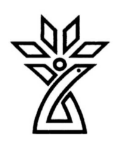 دانشگاه علوم پزشکی و خدمات درمانی استان چهار محال و بختیاریبسمه تعالیطرح دوره بالینیسال تحصیلی: 1402	گروه آموزشی:داخلی	                                                                     دوره: کارآموزینام درس: کارآموزی نفرولوژی	                                                                     شماره درس :نام مسئول دوره:	                                                                    مکان برگزاری دوره:شروع و پایان دوره: 1/7 / 1402 لغایت 30/ 9/ 1402	                                                     بیمارستان هاجرآدرس دفتر گروه: دفتر گروه های آموزشی بیمارستان هاجر	                                                    طول دوره:3 ماه                 تلفن دفتر :32220016اطلاعات تماس با مسئول دوره:	هدف کلی دوره (در 3حیطه شناختی، نگرشی و روانی -حرکتی)انتظار مي رود کارآموز در پایان دوره بتواند  دانش و روش برخورد تشخیصی –درمانی با علائم و بیماریهای شایع و اورژانسی نفرولوژی را کسب نموده باشد و از اقدامات پاراکلینیکی بطور مطلوب استفاده نماید.اهداف اختصاصی دوره (در 3حیطه شناختی، نگرشی و روانی- حرکتی)اﻟﻒ-درﺣﯿﻄﻪ داﻧﺶ:کاراموز درپایان دوره توانایی تفسیراختلالات اسید و باز ABGرا شرح دهدکاراموز درپایان دوره بیماری  پروتئینوری راشرح دهدکاراموز درپایان دوره بیمار با کیست کلیه راشرح دهدکاراموز درپایان دوره معاینه و گذاشتن plan در بیماری ها و افزایش Cr  رابداندکاراموز درپایان دوره عفونت ادراری را شرح دهد6-کاراموز در پایان دوره توانایی گرفتن شرح حال و انجام معاینه فیزیکی و گذاشتن plan تشخیصی در بیمار با اختلالات  فشارخون( هایپر-هایپو)را داشته باشد7-کاراموز درپایان دوره هماچوری را شرح دهد  درﺣﯿﻄﻪ ﻣﻬﺎرت: 1-کارآموز توانایی گرفتن شرح حال کامل ومعاینه فیزیکی وتهیه problem list وتشخیص افتراقی های مناسب وتشخیص ودرمان مناسب رافراگرفته باشدو روش درمان آنها را مطرح نماید2- کارآموز درپایان دوره توانایی تفسیر تست های آزمایشگاهی را داشته باشد3- کارآموز درپایان دوره توانایی نوشتن صحیح خلاصه پرونده،progress noteرا داشته باشد درحیطه نگرش:1- کارآموز باید در نحوه ارتباط با بیمار و همراه وی، تاثیر عواملی نظیر سن و جنس، میزان تحصیلات، زمینه فرهنگی-مذهبی، اجتماعی و اقتصادی را مد نظر قرار داده و موقعیت بیمار را با توجه به عوامل فوق درک نماید. 2-کار آموز باید اهمیت پژوهش در زمینه بیماری های داخلی را بداند و روند برنامه ریزی برای یک کار تحقیقاتی، مراحل اجرایی و تجزیه-تحلیل را بداند و در پژوهش های بالینی شرکت کند.3-کاراموز باید با دقت و حوصله وصرف وقت به صحبت های بیمار و همراهان وی گوش فرا داده و از این طریق علاوه بر ایجاد یک رابطه عاطفی انسانی با انها ، شرح حال و اطلاعات کشف شده مورد نیاز در جهت تشخیص و درمان بیمار را ثبت و تجزیه و تحلیل نماید. متقابلا اطلاعات لازم در مورد وضعیت بیمار ، خطرات احتمالی ،  روش های مختلف و دستورات پیشگیری لازم را به بیمار و همراهان وی بدهند.ب-  اهداف مهارتهای عملی : فراگیر بتواند در پايان دوره مهارتهای  زير را كسب نمايد:1- کارآموز درپایان دوره توانایی گرفتن شرح حال و معاینه فیزیکی بیمار کلیوی را داشته باشد2- کارآموز درپایان دوره توانائی آنالیز ادراری با نوار Dip stick را داشته باشد3- کارآموز درپایان دوره توانایی انجام  ABG بر روی مدل را داشته باشد4- کارآموز درپایان دوره توانایی نگارش سیر بیماری را داشته باشد5- کارآموز درپایان دوره مهارت  آموختن فهرست داروهای رایج در نفرولوژی را داشته باشدجدول کلاس‌های نظریمنابع درس (عنوان کتاب، نام نويسنده، سال و محل انتشار، نام ناشر، شماره فصول يا صفحات مورد نظر در اين درس- در صورتی که مطالعه همه کتاب يا همه مجلدات آن به عنوان منبع ضروری نباشد)	هاریسون 2023 ، اسنشیال سیسیل 2023نحوه ارزشيابی فراگیر و بارم مربوط به هر ارزشيابی(روش های ارزشیابی و زمانبندی انجام ارزشیابی بطور کامل و دقیق ارائه گردد).الف) تکوینی (ارزشیابی‌های حین دوره)  امتحان عملی وحضور غیاب: ( 8 نمره )                                                                                                      ب) تراکمی (ارزشیابی‌های پایان دوره) امتحان تستی: 12 نمره                                        قوانین و مقررات آموزشی دوره:دانشجویان در مورنینگ-راند آموزشی-کلینیک-کلاس تئوری حضور غیاب خواهند شدهمه دانشجویان موظف به پوشیدن روپوش ونصب اتیکت در بخش وکلینیک خواهند بوددرصورت گزارش تخلف در زمینه های آموزشی و رفتاری واخلافی در کمیته اخلاق گروه مطرح و برخورد خواهدشدسياست مسئول دوره در مورد نظم و انضباط و اجرای قوانین آموزشی و درمانی:غیبت غیر موجه دانشجویان باکسر نمره و غیبت غیر مجاز بیش از 4 روز موجب حذف دوره خواهدشد.شرح وظایف فراگیران در عرصه های آموزشی (این قسمت بسته به ماهیت دوره تدوین شده و به تفکیک تکمیل گردد).شرح وظایف فراگیران در بخش:1-ویزیت بیماران بخش  وتهیه شرح حال مربوط به روتیشن در هر دوره وتکمیل واصلاح تحت نظر استاد مربوطه2-تعیین بحث آموزشی توسط استادمربوطه ومطالعه وکنفرانس توسط دانشجوشرح وظایف فراگیران در اورژانس: 1-حضور منظم  طبق برنامه در کشیکهای  تعیین شده ( به مدت 3 ساعت در اورژانس)  و ویزیت بیماران  وشرح حال گیری و اقدامات عملی  تحت نظر رزیدنت  ارشد و اینترن کشیک 2-پر کردنlog book تهیه شده توسط مسئول استیجری ومکتوب کردن اقدامات عملی مشخص شده در log book  تحت نظر رزیدنت و اینترن کشیکشرح وظایف فراگیران در درمانگاه: -1-حضور در درمانگاه  قبل ازاستاد مربوطه،ویزیت بیمار-شرح حال گیری2-اصلاح نواقص مربوط به شرح حال گیری وتشخیص بیماری تحت نظر استاد مربوطهشرح وظایف فراگیران در کشیک عصر و شب:انجام اقدامات اولیه نظیر شرح حال گیری، ویزیت و...... در بدو بستری بیمار2-انجام اقدامات عملی ازقبیل سوند گذاری-تهیه لام خون محیطی-NG-TUBE    ومکتوب کردن در لاگ بوکشرح وظایف فراگیران در اتاق عمل*:-------شرح وظایف فراگیران در گزارش صبحگاهی:حضور منظم و فعال در جلسات گزارش صبحگاهیشرح وظایف فراگیران در کنفرانس‌ها:حضور به موقع ومنظم  فراگیران درکنفرانس در صورت عدم تداخل با کلاس های آموزشیشرح وظایف فراگیران در ژورنال کلاب:حضور به موقع ومنظم  فراگیران درژورنال کلاب در صورت عدم تداخل با کلاس های آموزشیشرح وظایف فراگیران در مرکز مهارت‌های بالینی*:آموزش معاینات مربوط به هر روتیشن توسط اتند تعیین شده از قبل جهت آموزش دانشجویان( بسته به نوع معاینه دربخش بر بالین بیمار، درمانگاه و......)که مباحث مربوط به معاینه در هر قسمت توسط استاد مربوطه آموزش داده می شود.جدول زمانبندی ارائه دوره: (این قسمت توسط گروه آموزشی تدوین گردد).ردیفتاریخموضوعمدرسساعتمکانطرح درس130/8/1402افزایش Crدکترمردانی30/12آمفی تئاتر23/7/1402اختلالات اسید و باز ABGدکتر جوادیان8آمفی تئاتر329/8/1402هماچوریدکترمومنی30/12آمفی تئاتر44/7/1402عفونت ادراریدکترمحمودنیا30/12آمفی تئاتر51/9/1402کیست کلیهدکتر نعمت الهی30/12آمفی تئاتر717/7/1402اختلالات  فشارخون( هایپر-هایپو)دکتر جوادیان8آمفی تئاتر823/8/1402پروتئینوریدکتر مردانی30/12آمفی تئاترردیفمهارتمیزان و سطوح مشارکت فراگیرمیزان و سطوح مشارکت فراگیرمیزان و سطوح مشارکت فراگیرعرصه آموزشی مورد نظرروش تدریسردیفمهارتمشاهدهاجرا تحت نظارتاجرای مستقلعرصه آموزشی مورد نظرروش تدریس1گرفتن شرح حال و معاینه فیزیکی بیمار کلیوی*بالین بیمارآموزش مستقیم2توانائی آنالیز ادراری با نوار Dip stick **آزمایشگاهآموزش مستقیم3توانایی انجام  ABGبر روی مدل*SKILL LABآموزش مستقیم4نحوه نگارش سیر بیماری*بالین بیمارآموزش مستقیم5آموختن فهرست داروهای رایج در نفرولوژی*کلاس و کلینیک آموزشیآموزش مستقیمدورهزمان ارائهمعرفی دوره وآموزش اولیهدر اولین روز حضور فعال در گروهارائه برنامه آموزشی وآشنایی با قوانین ومقررات گروهروز اول هر فصل سال بصورت 3 ماههبرنامه روتیشن در بخش هاروز اول هر فصل سال بصورت 3 ماهه